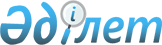 О повышении ставок земельного налога и ставок единого земельного налога 
на не используемые земли сельскохозяйственного назначения
					
			Утративший силу
			
			
		
					Решение Тюлькубасского районного маслихата Южно-Казахстанской области от 27 октября 2015 года № 44/3-05. Зарегистрировано Департаментом юстиции Южно-Казахстанской области 13 ноября 2015 года № 3426. Утратило силу решением Тюлькубасского районного маслихата Южно-Казахстанской области от 20 января 2016 года № 47/3-05      Сноска. Утратило силу решением Тюлькубасского районного маслихата Южно-Казахстанской области от 20.01.2016 № 47/3-05.

      В соответствии с пунктом 1-1 статьи 387, пунктом 1 статьи 444 Кодекса Республики Казахстан от 10 декабря 2008 года «О налогах и других обязательных платежах в бюджет» (Налоговый кодекс) и подпунктом 15) пункта 1 статьи 6 Закона Республики Казахстан от 23 января 2001 года «О местном государственном управлении и самоуправлении в Республике Казахстан», Тюлькубасский районный маслихат РЕШИЛ:



      1. Повысить ставки земельного налога и ставки единого земельного налога на не используемые земли сельскохозяйственного назначения в десять раз в соответствии с земельным законодательством Республики Казахстан.



      2. Настоящее решение вводится в действие по истечении десяти календарных дней после дня его первого официального опубликования      Председатель сессии

      районного маслихата                        Л.Ешенкулова      Секретарь районного

      маслихата                                  А.Сапаров
					© 2012. РГП на ПХВ «Институт законодательства и правовой информации Республики Казахстан» Министерства юстиции Республики Казахстан
				